Årsmøtehelgen25. og 26. april 2020       NRF inviterer til seminar med Maud Guettler (seniorlærer og styreleder i RI) i forbindelse med årsmøtet helgen 25.-26.april 2020I Oslo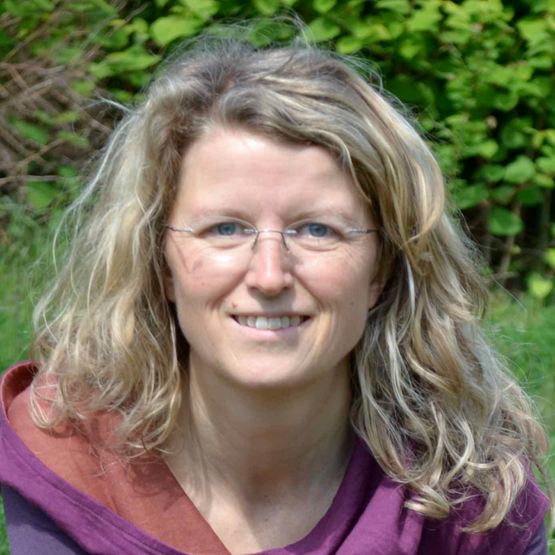 Maud GuettlerInformasjon om tid, sted og innhold kommer senere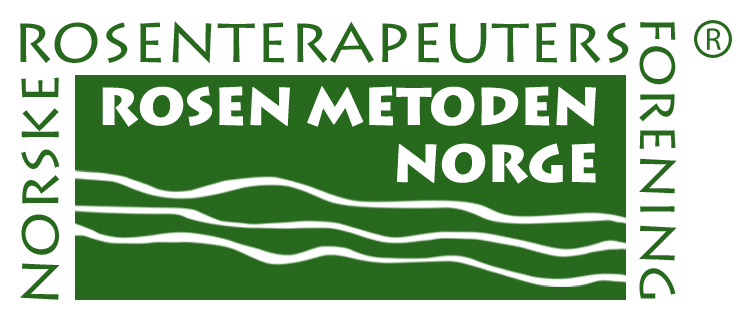 